MONTANA HIGH SCHOOL ASSOCIATION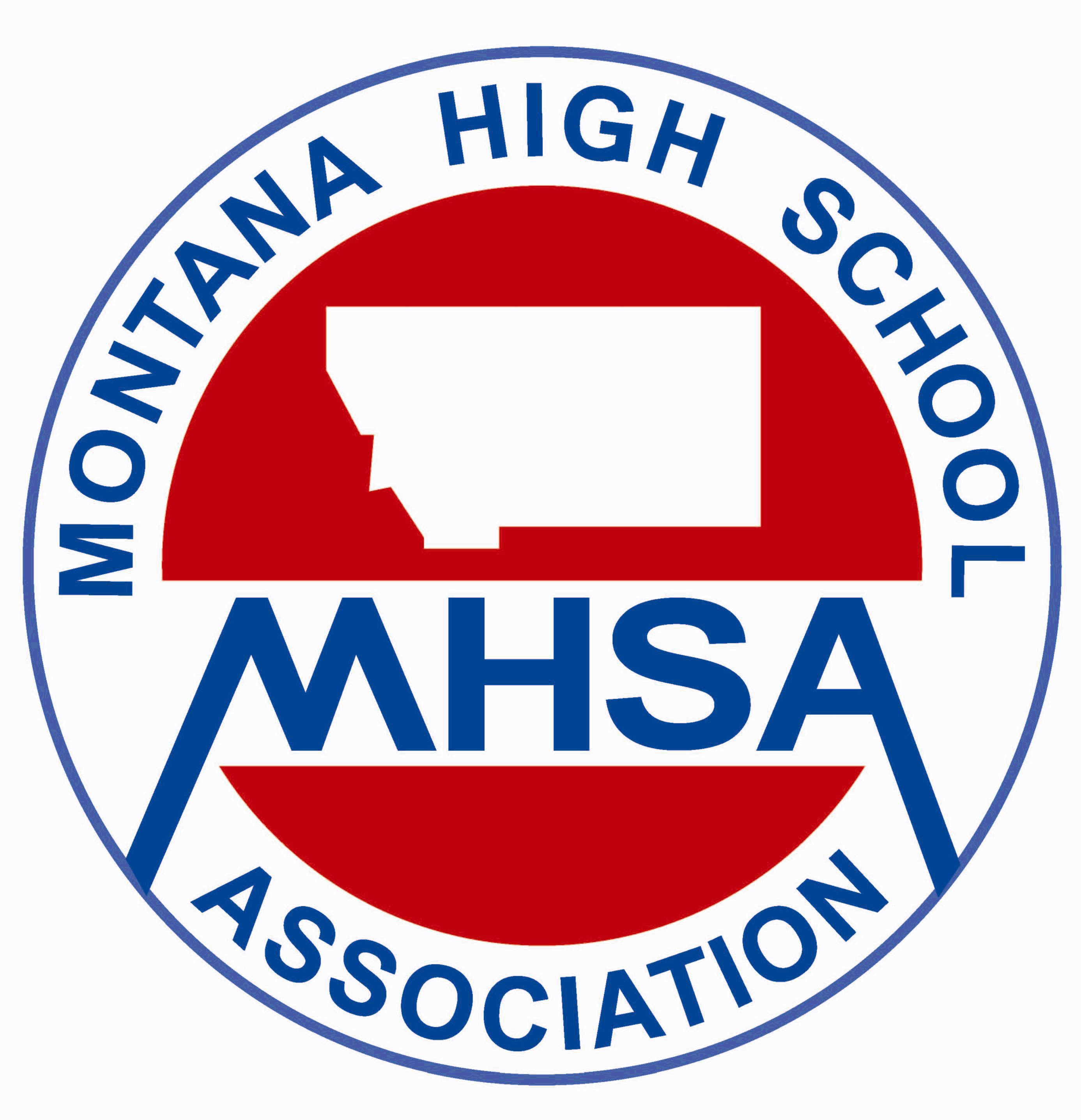 ATHLETE’S HALL OF FAMENomination Information SheetPERSONAL INFORMATIONADDITIONAL INFORMATIONLast Name (name used in high school):       Last Name (name used in high school):       First Name:      Middle:      Address:      City/State:      City/State:      Zip:       Age:       Age:      Date of Birth:      Place of Birth:       Phone (Home):       Phone (Cell):       Phone (Home):       Phone (Cell):      Deceased: Yes  No Date:       Name of High School:       Name of High School:      Year Graduated:       College Attended:       College Attended:      Year Graduated:      Present Employment:      Present Employment:      Present Employment:      Present Employment:      Marital Status:      Marital Status:      Spouse’s Name:      Spouse’s Name:      Spouse Information:      Spouse Information:      Year Graduated:      Children:      Children:      Children:      Children:      Professional or Service Organizations:      Professional or Service Organizations:      Professional or Service Organizations:      Professional or Service Organizations:      Individual Nickname:      High School:      Sports in which athlete participated and lettered:      Sports in which athlete participated and lettered:      Sports in which athlete participated and lettered:      Coach’s Name(s)/Sport:      Coach’s Name(s)/Sport:      Coach’s Name(s)/Sport:      All-State Honors/Sport:      All-State Honors/Sport:      All-State Honors/Sport:      Records:      Records:      Records:      State Championships:      State Championships:      State Championships:      Other High School Honors:      Other High School Honors:      Other High School Honors:      College Honors (for information only, not selection criteria):      College Honors (for information only, not selection criteria):      College Honors (for information only, not selection criteria):      Additional Comments:      Additional Comments:      Additional Comments:      Nominators Name/Signature:      Date:      Date:      Address:      Address:      Phone:      